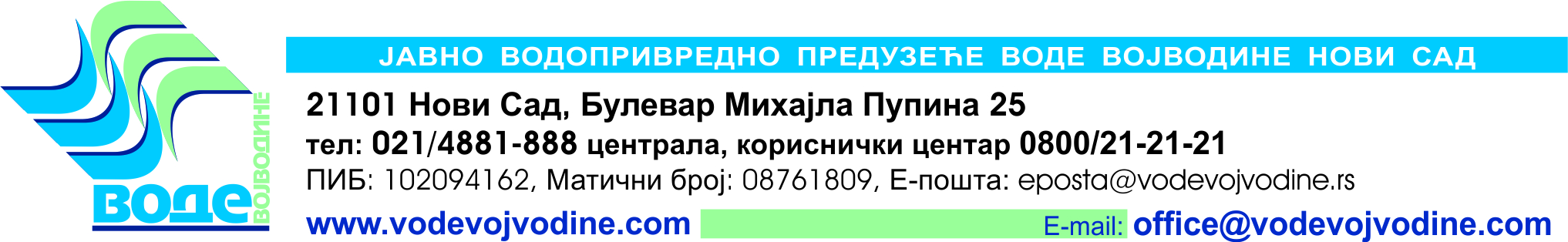 На основу Одлуке о покретању поступка за продају папирног отпада путем прикупљања писаних понуда, бр. V-79/157 од 12.04.2022.године, Комисија за продају папирног отпада образована решењем директора Јавног водопривредног предузећа „Воде Војводине, бр. V-79/158 од 12.04.2022. године  ОГЛАШАВАПРОДАЈУ ПАПИРНОГ ОТПАДА ПУТЕМ ПРИКУПЉАЊА ПИСАНИХ ПОНУДАПодаци о предмету продаје: Продаје се неопасни папирни отпад путем прикупљања писаних понуда на адреси Приморска 5, у просторијама Поште 21138, Нови Сад.Место и начин прибављања додатних информација и докумената о предмету продаје:Образац за подношење писане понуде и модел Уговора о купопродаји (откупу) неопасног папирног отпада може се прузети на интернет страници предузећа: www.vodevojvodine.rs (ОГЛАСИ-ПАПИРНИ ОТПАД). За додатне информације заинтересована лица могу се обратити контакт особи на 021/4881-445 или електронским путем на e-mail: jkorica@vodevojvodine.rs   Обавезе понуђача (купца) је да:Пре прузимања папирног отпада на датој локацији, закључи уговор са ЈВП „Воде Војводине“.Обавезни садржај понуде:а) Подаци о подносиоцу понуде: пословно име, адреса и седиште правног лица, матични број и порески идентификациони број (ПИБ), име и презиме директора односно лица овлашћеног за заступање, његов потпис и печат;б) Понуду која мора да садржи понуђену цену откупа у динарима без ПДВ-а, с тим да понуђена цена не може бити мања од почетне цене за откуп;в) Прилоге уз понуду и то: копија извода или решења о упису понуђача у одговарајући регистар, односно овлашћење за лице које заступа понуђача;г) Изјаву понуђача (купца) да прихвата све услове из овог огласа и да исти представљају елементе за закључење Уговора о купопродаји (откупу) неопасног папирног отпада (према датом моделу).                                                                       Начин и рок достављања писане понуде:Папирни отпад се продаје по почетној цени од 4,00 динара по килограму, као утврђеној најнижој тржишној цени. У цену није урачунат порез на додату вредност (ПДВ) који плаћа купац (износ ПДВ-а је 20%).Писана понуда се мора односити на целокупан папирни отпад.Понуђена цена мора бити дата у динарском износу који може бити једнак или већи од почетне цене утврђене у огласу.Писана понуда се подноси на Обрасцу – Понуда за откуп папирног отпада који се може преузети на интернет страници www.vodevojvodine.rs (ОГЛАСИ-ПАПИРНИ ОТПАД).Понуда се може поднети и на сопственом обрасцу који мора да садржи све елементе из Обрасца – Понуда за откуп папирног отпада, односно све податке и прилоге из тачке 4. овог огласа.Прилози које купац доставља могу бити фотокопије докумената.Понуда мора бити исписана на српском језику, читко, без прецртавања и исправљања написаног текста.Писана понуда подноси се непосредно или путем поште, препорученом пошиљком, у затвореној коверти на адресу: ЈВП „Воде Војводине“, Булевар Михајла Пупина 25, 21000 Нови Сад, са назнаком „ПОНУДА ЗА ОТКУП НЕОПАСНОГ ПАПИРНОГ ОТПАДА – НЕ ОТВАРАТИ“ (на полеђини коверте се уписује назив, седиште и адреса понуђача).Рок за подношење понуде је 26.04.2022.г. до 9 часова.Поступак прикупљања писаних понуда спровешће се и уколико пристигне само једна благовремена понуда.Неблаговремене и неисправне понуде се одбацују.Неисправна понуда је она: а) која је поднета у отвореној коверти, б) у којој је понуђени износ откупа мањи од износа откупа назначеног у огласу, в) она која не садржи податке и документа у складу са овим огласом.Време и место одржавања јавног отварања писаних понуда:Отварање понуда је јавно и обавиће се комисијски дана 26.04.2022.г. у 12 часова, на адреси Булевар Михајла Пупина 25, Нови Сад, сала на 4. спрату.Критеријум за оцену понуда:Критеријум за избор најповољније понуде је највиша понуђена цена откупа изражена у динарима. Понуђена цена откупа не може бити мања од почетне цене за откуп.Уколико у поступку отварања понуда, два или више понуђача понуде исту цену откупа, Комисија за спровођење поступка продаје папирног отпада (у даљем тексту: Комисија) ће позвати исте да у року од три (3) дана од дана пријема позива, доставе нову писану затворену понуду са увећаном ценом откупа у односу на претходно дату понуду. Уколико позвани понуђачи у року од три радна не доставе нову понуду, односно ако понуђачи доставе нову понуду са истоветном ценом откупа, Комисија ће путем жреба (јавно, у заказаном термину) извршити избор најповољнијег понуђача.Записник о отварању понуда и извештај о спроведеном поступку прикупљања писаних понуда:О отварању понуда води се записник који потписују чланови Комисије и присутни понуђачи, односно њихови овлашћени представници, у потребном броју примерака.Начин и рок обавештавања учесника о резултатима спроведеног поступка:Обавештење понуђачима о изабраном најповољнијем понуђачу доставиће се у року од 5 (пет) радних дана од дана отварања понуда објавиће се на интернет страници ЈВП „Воде Војводине“ и доставити учесницима у поступку.Закључивање Уговора о купопродаји (откупу) неопасног папирног отпада:Купопродаја (откуп) неопасног папирног отпада регулисаће се купопродајним уговором (према датом моделу овог уговора) који ће се закључити са понуђачем (купцем) који понуди највишу цену, у року  од 10 (десет) радних дана од дана отварања понуда; Уколико изабрани понуђач (купац) не приступи закључењу Уговора о купопродаји папирног отпада, исти губи право на откуп и папирни отпад се може дати првом следећем најповољнијем понуђачу.Купопродајна цена се плаћа једнократно, у року од седам (7) дана од дана закључења уговора. На понуђену цену купац плаћа ПДВ у износу од 20%.Овај оглас објављује се на интернет страници ЈВП „Воде Војводине“ www.vodevojvodine.rs (ОГЛАСИ-ПАПИРНИ ОТПАД).